     Indian Institute of Technology Ropar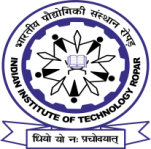          Department of Chemical EngineeringList of Shortlisted candidates for PhD programme (Semester I Academic Year 2021-22)The online interviews are scheduled to be held on May 5-7, 2021.S. No.SID No.Name of the candidateDIRECTDIRECTDIRECTDIRECT147883ANANT CHAUHAN248256ANUSHA CHANDRAPPA HALAGERI348972MOUMITA MAITY450198ARISHA SHARMA551181RAMANAND SAGAR653368JITENDRA PALIYA751108FALAK KHAN851433SHEERAZ AHMAD953309RAKSHANDA1053357ANEESH KUMAR SRegularRegularRegularRegular1146984SHAURYA VERMA1247009APARAJITA ROY1347106ARTI THANKI1447107ARTI THANKI1547179ABHI SAHA1647840C AJAY MUGUNDAN1748473ARNAB SAU1848512SATYAM SHREE1948834DEVI PRASAD MISHRA2048878GAYATRI V2149016AMOL GODE2249054SUSHANT SHARMA2349126AKANKSHA GOYAL2449223SHYAM MOHAN SHARMA2549308RAKESH KUMAR2649504PRAMOD RADHESHYAMJI JUNGHARE2749530LOKESH BAGRI2849557RITU ARYA2949799SAGARIKA3049856AAKRITI SHARMA3149942KAJAL CHAUDHARY3250078SHRIKANT KASHYAP3350171NITIN UNDIRWADE3450264SUNIL KUMAR SINGH3550518PRIYANKA JAISWAL3650605BISWAJIT BHATTACHARJYA3750787JANGA VENKATESH3851018ANKIT RATHAUR3951450VINEET KUMAR4051508AYUSHI SINGH4151538SHUBHAM KUMAR4251629AMITENDRA SINGH4351793ARMAN HAMZA4451974PRADYUMNA DAS4552000KIRTI RAJVANSHI4652111NARENDRA KUMAR NAGAR4752140VEDHA VAISHNAVI R4852177AKASH RAJPUT4952308SOURAV HABIB HALDER5052361SACHIN KURIACHAN E5152377AMAAN DASH5252429APARAJITA SHILPIE5352765GAURAV YADAV5452778VISHAL SINGH PAWAK5552970RAMATEJASWI PASUPULA5653299AGNIDHRA GAIN5753590PANKAJ KUMAR SHRIMAL5853646SANTOSH KUMAR NATHsciencesciencesciencescience5950321SHYAMAL GOPAL SHEGOKAR6050711AJIT KUMAR DHANKA6152053SHWETA YADAV6252352KAVITA6352840ANAM AFAQ6453398TANISHA SINGHAL6553413DEEPANSHI6651900AKTA SONIPart-timePart-timePart-timePart-time6748280GURSHARN SINGH6848816OMPRAKASH SAHU6953443VISHAL VILVASRegularRegularRegularRegular7046982PRIYANKA7147992KARANVEER SINGH7249684SARANGI V S7350623AISWARYA S7451404SHASHI BHUSHAN SINGH7551481ANUJ DEBNATH7651518SHWETA MALVIYA7753178SHIVI YADAV7853295SAHELI KAR